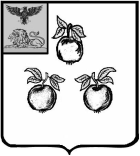 БЕЛГОРОДСКАЯ ОБЛАСТЬАДМИНИСТРАЦИЯ МУНИЦИПАЛЬНОГО РАЙОНА«КОРОЧАНСКИЙ РАЙОН» ПОСТАНОВЛЕНИЕКороча8 июня 2020 г.                                                                                                                         № 314О признании утратившими силу постановлений администрациимуниципального района «Корочанский район»В целях приведения нормативных правовых актов района в соответствие с действующим законодательством администрация муниципального района «Корочанский район» п о с т а н о в л я е т:Признать утратившими силу:- постановление администрации муниципального района «Корочанский район» от 11 сентября 2018 года № 514 «Об утверждении Порядка осуществления внутреннего муниципального финансового контроля в сфере закупок товаров, работ, услуг для обеспечения муниципальных нужд»;- постановление администрации муниципального района «Корочанский район» от 30 декабря 2019 года № 821 «О внесении изменений в постановление администрации муниципального района «Корочанский район» от 11 сентября 2018 года № 514».2. Директору МКУ «Административно-хозяйственный центр обеспечения деятельности органов местного самоуправления муниципального района «Корочанский район» Кладиенко Е.А. обеспечить размещение настоящего постановления на официальном сайте органов местного самоуправления муниципального района «Корочанский район» в информационно-коммуникационной сети общего пользования.3. Контроль за исполнением настоящего постановления возложить на первого заместителя главы администрации района – председателя комитета финансов и бюджетной политики Мерзликину Л.С. Глава администрацииКорочанского района                                                                        Н.В. Нестеров